NAEŻY DBAĆ O HIGIENĘ OSOBISTĄ W OKRSIE DOJRZEWANIA? - Pamiętaj o codziennej kąpieli . - Myj często ręce. - Myj zęby co najmniej dwa razy dziennie. - Zmieniaj codziennie bieliznę osobistą .- Dbaj o czystość ubrań.- Często zmieniaj pościel.CHOROBY WYNIKAJĄCE Z NIEPRZESTRZEGANIA HIGIENY OSOBISTEJGrzybicePróchnica zębówŻółtaczka zakaźna typu AWszawicaInne JAK UNIKNĄĆ ZAKAŻENIA CHOROBAMI WYNIKAJĄCYMI Z ZANIEDBAŃ HIGIENICZNYCH?Częste mycie rąk mydłem antybakteryjnymPosiadanie własnego grzebienia/szczotki do włosów20 listopada 2014ŚWIATOWY DZIEŃ RZUCANIA PALENIA TYTONIUNa całym świecie tytoń zabija ponad 5 milionów osób każdego roku – w tym ponad 600 tysięcy osób, które palą biernie, wdychając dym osób palących w najbliższym otoczeniu.Dzień ten ma już ponad 30-letnią tradycję.Dni Honorowego Krwiodawstwa 2014 W dniach 22- 26 listopada obchodzone są w Polsce  Dni Honorowego Krwiodawstwa.Jest to święto wszystkich honorowych dawców krwi obchodzone od 1958 r.To wtedy Polski Czerwony  Krzyż zapoczątkował działania tej wspaniałej idei , która niesie pomoc  chorym ludziom aż do dziś.       KTO MOŻE ZOSTAĆ KRWIODAWCĄ?              Krwiodawcą może zostać każdy zdrowy człowiek w wieku od 18 do 65 lat.      Wszyscy dawcy kwalifikowani są przez lekarza na podstawie wypełnionego kwestionariusza, badania i szczegółowego wywiadu lekarskiego oraz wyników badań laboratoryjnych.                 Jednorazowo można oddać nie więcej niż 450 ml krwi.      Kobiety mogą oddać krew 4 razy w roku a mężczyźni 6 razy w roku. W Białogardzie krew można oddać w Regionalnym Centrum Krwiodawstwa i Krwiolecznictwa przy ulicy Nowowiejskiego 7.5-letnia Zuzia choruje na zespół Retta.Pomóżmy jej!Zbierajcie plastikowe zakrętki z butelek i przekażcie je za pośrednictwem p. I. Krawczyk oraz p. A. Łusiak na rehabilitację Zuzi.PCKGimnazjum nr 1 w Białogardzie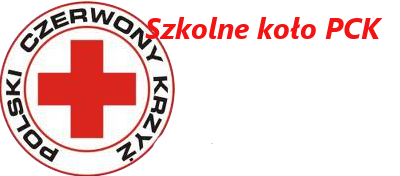 LISTOPAD